Administrative Procedure: S-2 Administration of MedicineDate:  February 17, 2015	Updated: November 30, 2018Parents may request school staff to administer emergency and/or regularly scheduled medicine. The school will agree to do so in consultation with parent and physician.Medicinal information and a full release from responsibilities will be required. Procedure:It is the parent/guardian’s responsibility to complete the Student Medication Administration Form.It is the responsibility of the parent/guardian to provide the school with the medication in proper containers with expiry date.It is the responsibility of the principal to ensure that identified staff have access to the emergency medicine and are aware of procedures pertaining to administration of this medicine.A record indicating date, time, dosage and the name of the person administering the medication shall be kept in the school.In the event of administration of medication in an emergency, a record will be kept describing the situation and the circumstances surrounding the administration of the medication. The record will be kept in the school and parents will be notified as soon as possible.MEDICATION ADMINISTRATION FORM(This portion to be completed by School Administrative Officer)Student’s Name: 	P.E.N. Number:  	INCOMING MEDICATION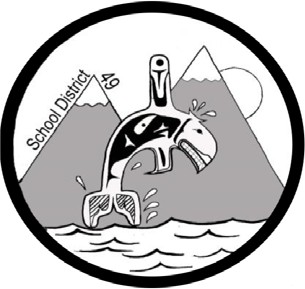 SCHEDULING OF ADMINISTRATIONMedicationDosageFrequency/Time1.2.3.Check and InitialCheckInitialApproval of Principal to AdministratorHealth UnitMedical Alert Card CompletedEmployee has been trained by Health Unit in administration of this medicationEmployee Name: 	Date:Name of Alternate:  	Medication is stored in a locked storage placePhysician’s Name:  	(This portion to be signed by Physician and Parent or Guardian)I consider the above medication and administration thereof during the school day to be in the best interest of the above named student, and hereby authorize its administration by the school principal or his/her designate.Attending Physician: 	I hereby authorize the school principal or his/her designate to administer the medication as described above to my son/daughter and to contact the physician named above should there be any further questions or concerns. I further authorize the physician to release any information pertinent to this matter.Signature of Parent/Guardian:(This portion to be signed by Physician and Parent or Guardian)I consider the above medication and administration thereof during the school day to be in the best interest of the above named student, and hereby authorize its administration by the school principal or his/her designate.Attending Physician: 	I hereby authorize the school principal or his/her designate to administer the medication as described above to my son/daughter and to contact the physician named above should there be any further questions or concerns. I further authorize the physician to release any information pertinent to this matter.Signature of Parent/Guardian:(This portion to be signed by Physician and Parent or Guardian)I consider the above medication and administration thereof during the school day to be in the best interest of the above named student, and hereby authorize its administration by the school principal or his/her designate.Attending Physician: 	I hereby authorize the school principal or his/her designate to administer the medication as described above to my son/daughter and to contact the physician named above should there be any further questions or concerns. I further authorize the physician to release any information pertinent to this matter.Signature of Parent/Guardian:MEDICATIONQUANTITY RECEIVEDDOSAGEDATE123DATETIMEDOSAGESIGNATUREPRINT NAME